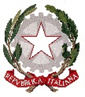 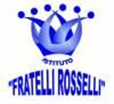 Ministero dell’Istruzione, dell’Università e della RicercaIstituto Comprensivo "F.lli Rosselli" di Artogne e Pian Camuno (Bs)
Via Camillo Golgi, n. 1 - 25040 - Artogne (Bs) - Tel. 0364 591528
e-mail: bsic80800x@istruzione.it - pec: bsic80800x@pec.istruzione.it
Cod.Mecc. BSIC80800X - Cod.Fisc.  90009550170 -   Cod. Univ. UF7AITModulo B - Scheda progetto sezione economica  Piano triennale dell’Offerta Formativa dell’anno scolastico 202_ / 202_  Eventuali osservazioni sulla tipologia di beni e servizi esposta nella Sezione 4:Sede di servizio, lì ___ /___ / 202__Il Docente responsabile del progetto☐  Scuola dell’Infanzia ☐  Scuola Primaria di☐  Scuola secondaria di I grado1.   Dati generali1.   Dati generali1.   Dati generali1.1 Denominazione progetto1.2  Responsabile progetto1.3 Classi o sezioni interessateClassi infanzia☐ Sezione A     ☐ Sezione B    ☐ Sezione C☐ Sezione A     ☐ Sezione B    ☐ Sezione CClassi Primaria ☐ 1      ☐ 2       ☐ 3      ☐ 4      ☐ 5☐ 1      ☐ 2       ☐ 3      ☐ 4      ☐ 5Classi Secondaria☐ 1      ☐ 2       ☐ 3☐ 1      ☐ 2       ☐ 3Totale alunni coinvoltiInsegnanti coinvolti1.4 Periodo di effettuazione☐ Intero anno scolastico ☐ I quadrimestre ☐ II quadrimestre ☐ Data ______________________☐ Intero anno scolastico ☐ I quadrimestre ☐ II quadrimestre ☐ Data ______________________4. Scheda finanziaria  4. Scheda finanziaria  4. Scheda finanziaria  4. Scheda finanziaria  il progetto non ha alcun costo per l’Istitutoil progetto non ha alcun costo per l’Istitutooppureoppureoppureoppureil progetto ha i seguenti costi:il progetto ha i seguenti costi:4.1 - Beni di consumo4.1 - Beni di consumo4.1 - Beni di consumoQuantità SpesaCancelleriaCancelleriaCancelleriaCartucce per stampantiCartucce per stampantiCartucce per stampantiLibri e pubblicazioniLibri e pubblicazioniLibri e pubblicazioniAltro ( _________________________________ )Altro ( _________________________________ )Altro ( _________________________________ )4.2 - Beni strumentali4.2 - Beni strumentali4.2 - Beni strumentaliQuantità SpesaAttrezzature sportiveAttrezzature sportiveAttrezzature sportiveGiochi ed attrezzature ludiche Giochi ed attrezzature ludiche Giochi ed attrezzature ludiche Altro ( _________________________________ )Altro ( _________________________________ )Altro ( _________________________________ )4.3 - Consulenze e prestazioni esterne 4.3 - Consulenze e prestazioni esterne 4.3 - Consulenze e prestazioni esterne Quantità SpesaOre esperto esternoOre esperto esternoOre esperto esternoSpacificare: Spacificare: Spacificare: 4.4 - Spese collegate al progetto (non uscite didattiche o visite d’istruzione)Quantità SpesaNumero biglietti (es. ferroviari/vaporetti)Numero ingressi (es. a mostre / musei / esposizioni / parchi tematici)Noleggio pullman Spettacoli (es. teatro, cinema)Altro ( _________________________________ )Spesa totale  per il progetto